Grade de correção – Bimestre 1Nome: 	Ano/Turma _____________ Número: _________ Data: 	Professor(a): 	(continua)(continuação)(continua)(continuação)QuestãoHabilidade avaliadaRespostaResposta do alunoReorientação de planejamentoObservações1A questão permite avaliar a habilidade de comparar e ordenar números inteiros e associá-los a pontos da reta numérica.alternativa c2A questão permite avaliar a habilidade de resolver problemas com números inteiros envolvendo as operações adição e multiplicação. Helen a; 
Ronaldo d3A questão permite avaliar a habilidade de resolver problemas com números inteiros envolvendo as operações básicas e potenciação.alternativa d4A questão permite avaliar a habilidade para resolver problemas envolvendo a multiplicação entre números racionais.alternativa aQuestãoHabilidade avaliadaRespostaResposta do alunoReorientação de planejamentoObservações5A situação problema permite avaliar a habilidade para calcular a média a partir de informações registradas em tabela.alternativa c6A questão permite avaliar a habilidade de resolver problemas envolvendo as operações de adição e subtração com números inteiros. Ana não conseguirá fazer essa compra, porque faltam 
37 reais. 7A questão permite avaliar a habilidade de resolver problemas com números inteiros envolvendo divisão exata. a) Sempre que P e R possuírem o mesmo sinal. 
b) Sempre que P e R possuírem sinais diferentes.
c) Sempre que P e R forem iguais. 
d) Sempre que um for positivo e o outro negativo.8A questão permite avaliar a habilidade de comparar e ordenar números racionais e associá-
-los a pontos da reta numérica.X = –0,5 ou ½;
Y = ¾ ou 0,75;
P = 3/2 ou 1,59A questão permite avaliar a habilidade de utilizar a divisão entre números racionais para resolver problemas.B =  = =  ==  = (utilizando a representação fracionária) ou 
0,75 : 0,3 = 2,5 
(utilizando a representação decimal);C =  = 
=  ==  ==  (utilizando a representação fracionária) ou 0,3 : 0,4 = 0,75
(utilizando a representação decimal);A=  ==  ==  ou 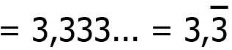 10A situação problema permite avaliar a habilidade para calcular a média estatística a partir de informações registradas em um gráfico de barras duplas.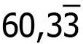 